Canada and United States Map Study Guide*Test on Monday, February 8th for In-Person and Tuesday, February 9th for Virtual studentsBe able to identify 10 important physical features of the regions in North America. Their names are listed belowAppalachian Mountains Arctic Ocean Atlantic OceanCanadian ShieldColorado River Great Basin Great Plains Mississippi River Pacific OceanRocky Mountains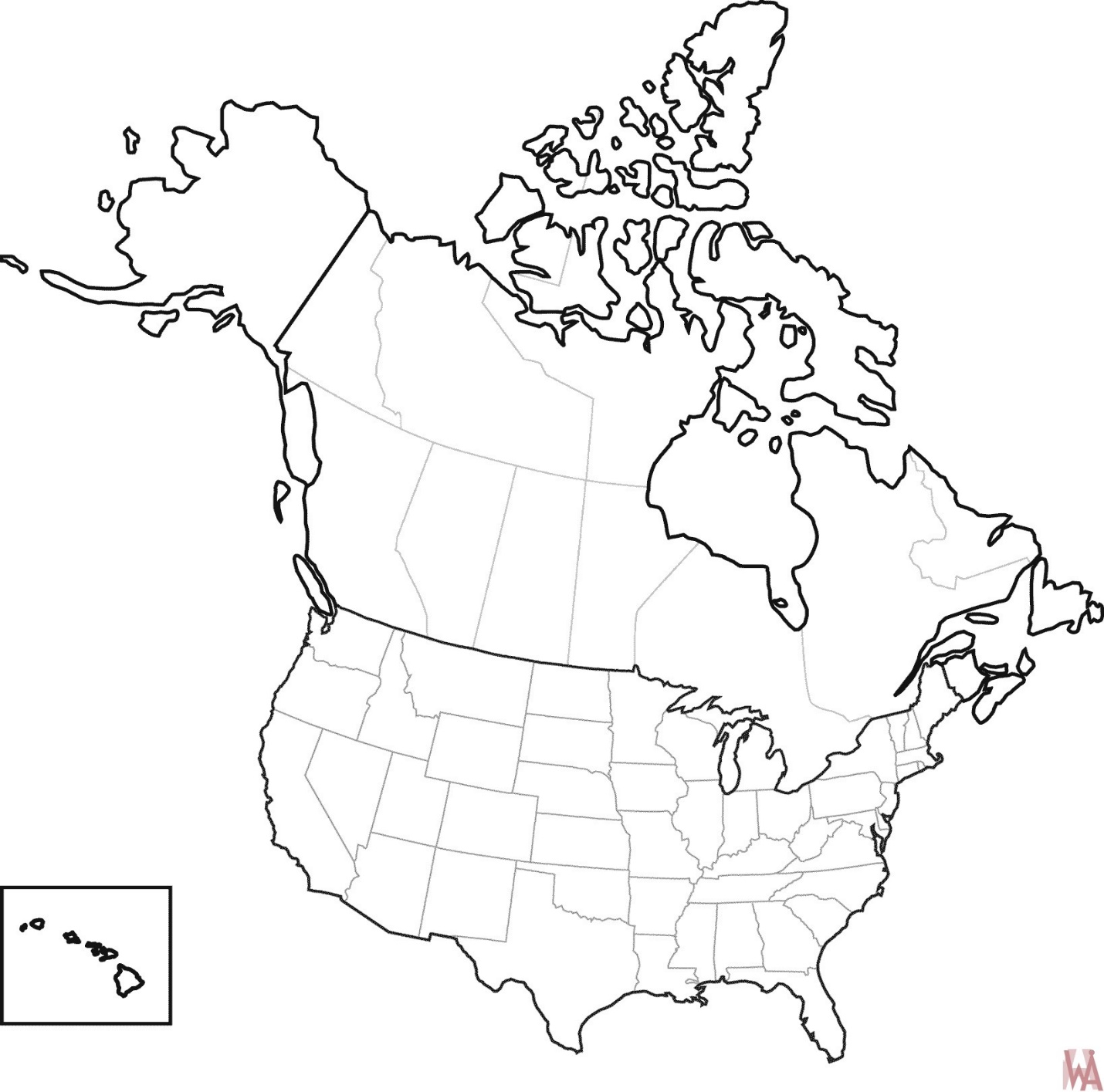 Be able to name and label the 10 important states, provinces, or territories of the region in North America. Their names are listed below.          Alberta British ColumbiaCaliforniaMichiganMontana New YorkNunavutOntarioOregon Prince Edward Island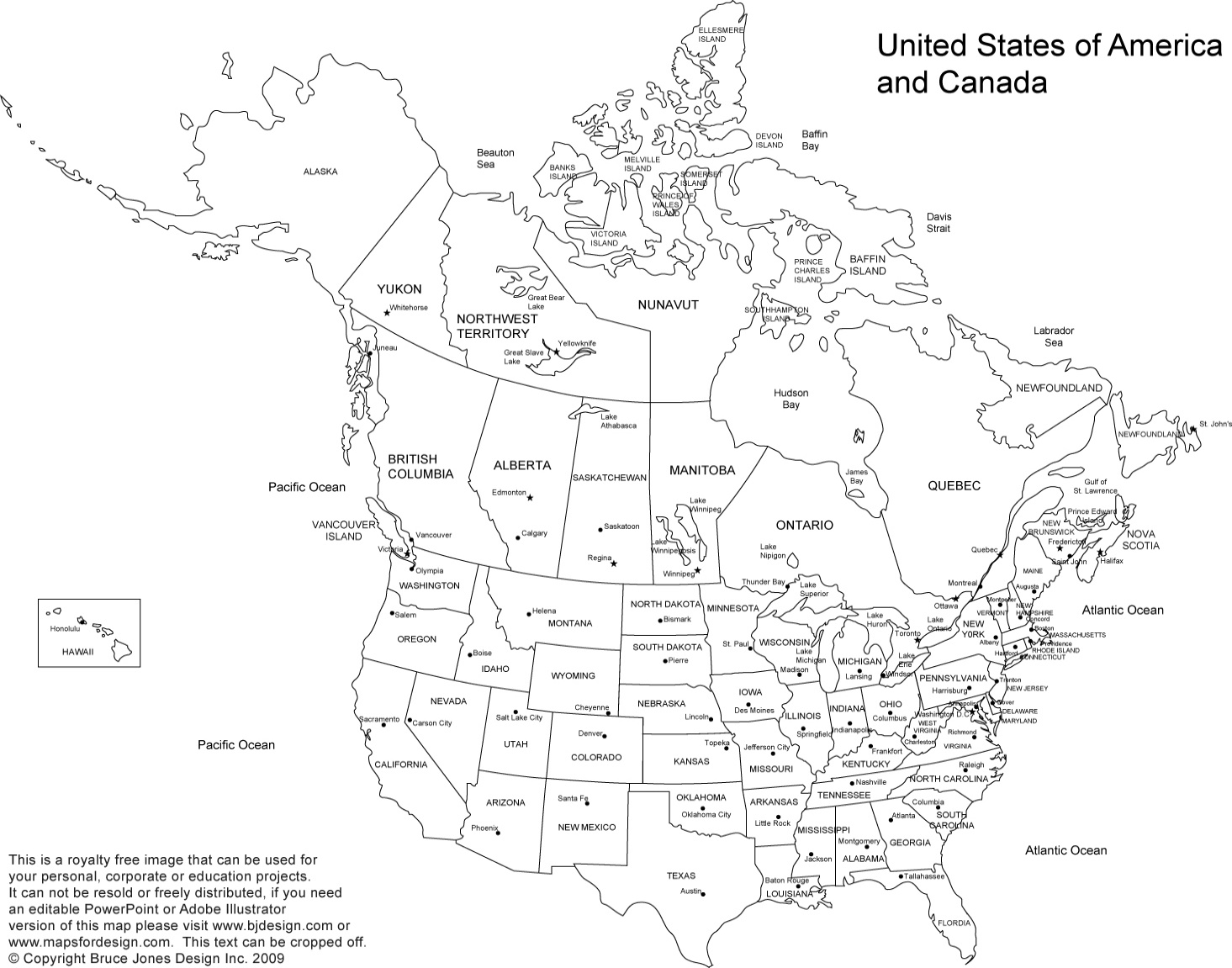 What is the most common type of vegetation in the central area of both southern Canada and the United States?What is the largest urban center with the highest population in Canada?Which resource is most abundant in Texas, Alaska, and Alberta?What climate zone covers most of Canada?Which states, provinces, or territories is mostly located in a tundra climate zone?Which states and or provinces has a humid continental climate?